ΕΛΛΗΝΙΚΗ ΔΗΜΟΚΡΑΤΙΑ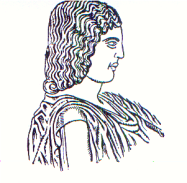 ΓΕΩΠΟΝΙΚΟ ΠΑΝΕΠΙΣΤΗΜΙΟ ΑΘΗΝΩΝ										Αθήνα, ΠΡΥΤΑΝΕΙΑ 						Αριθ.Πρωτ.: Δ.Υ.Προς: Το Τυπογραφείο	του ΓΠΑΘΕΜΑ: «Εντολή προς αναπαραγωγή κειμένων»	Παρακαλούμε να αναπαράγετε σε φωτοτυπίες το συνημμένο κείμενο:____________________________________________________________________________________________________________________________________________________________________________________________________________________________________________________________________________Παραλήπτης:____________________________________________Ο ΑντιπρύτανηςΙορδάνης ΧατζηπαυλίδηςΣελίδεςΦωτοαντίγραφαΜονής όψεωςΔιπλής όψεωςΔιπλής όψεωςΣυρραφήΣυρραφήΣυρραφή